Emerald使用非校园网IP访问Emerald链接：https://www.emerald.com/start-session?idp=https://idp.sdju.edu.cn/idp/shibboleth在下面的页面中，输入信息门户的账号和密码，点击“登录”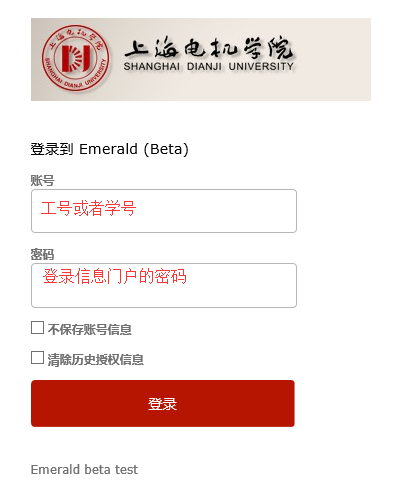 按照提示，点击“Accept”，即可访问我校购买的Emerald资源：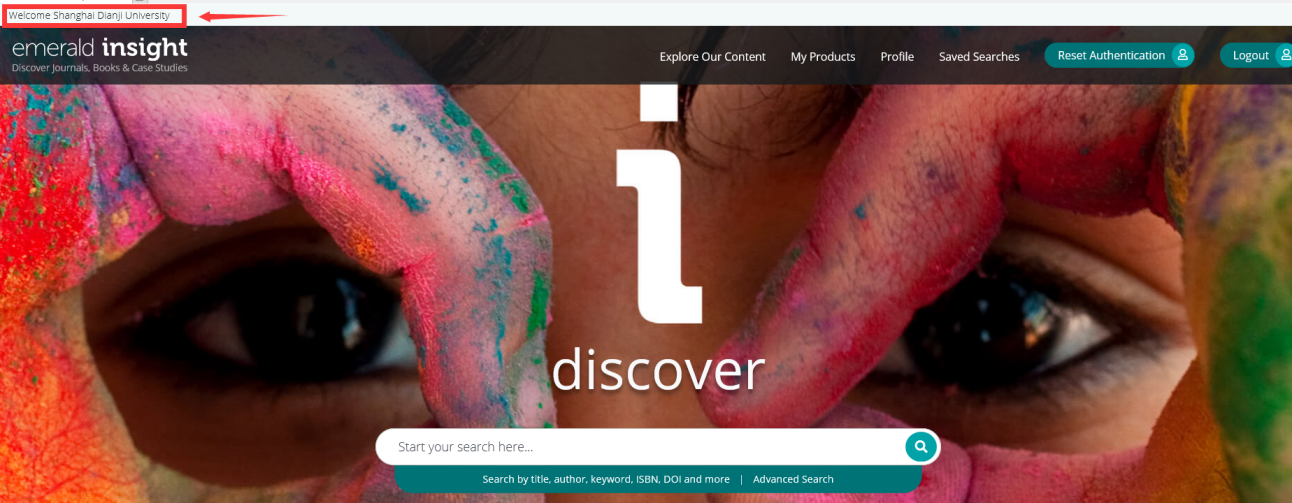 